Scheda Monitoraggio Public EngagementCompilazione a cura del Referente dell’iniziativa per il Dipartimento/Centro universitarioIl Public Engagement (PE) è parte della Terza Missione delle Università.L'Anvur lo definisce come l'insieme di attività organizzate istituzionalmente dall’Ateneo o dalle sue strutture, senza scopo di lucro, con valore educativo, culturale e di sviluppo della società, rivolte a un pubblico non accademico.La presente scheda di rilevazione è uno strumento finalizzato alla  ricostruzione delle informazioni relative al numero e alle caratteristiche delle iniziative di PE realizzate dai Dipartimenti e dai Centri universitari dell’Università della Calabria.Il monitoraggio del PE consente di accrescere e mettere in circolo la conoscenza delle attività di terza missione portate avanti dall’Ateneo e dalle sue strutture. Esso è, inoltre, fondamentale per registrare gli andamenti dell’indicatore TM.2-I.1 del Piano Strategico dell’Università della Calabria 2020-2022. Istruzioni operativeOccorre compilare una scheda per ogni iniziativa. Per ciascuna iniziativa di PE vengono raccolte informazioni aggregate in 7 sezioni: 1. informazioni sintetiche; 2. partenariato e collaborazioni; 3. tipologia di iniziativa; 4. obiettivi e descrizione; 5. impatto; 6. budget e risorse dedicate; 7. allegati e riferimenti.I campi informativi obbligatori sono segnalati con asterisco (*). Al termine della compilazione, inviare la scheda all’indirizzo email dei delegati alla Terza Missione della propria struttura (Dipartimento o Centro).Dopo una verifica, ogni scheda sarà caricata sul database di Ateneo che utilizza la piattaforma LimeSurvey. Il monitoraggio delle iniziative di PE svolte nel 2021 dovrà essere completato entro il 31 dicembre dello stesso anno.Grazie per la collaborazione!Informazioni sintetiche sull'iniziativaPartenariato e collaborazioniTipologia di iniziativaObiettivi e descrizioneImpattoBudget e risorse dedicateAllegati e riferimentiGrazie per aver completato la scheda!Titolo dell’iniziativa *Scrivere la propria risposta qui:Riportare il titolo dell'evento o dell'iniziativa, come da comunicazione istituzionale. max 100 caratteri spazi inclusiData di svolgimento: Nei prossimi campi, inserire la data di inizio e di fine per gli eventi singoli o i "cicli di eventi" che si esauriscono in un anno solare (anche quando si tratta di edizioni di iniziative periodicamente ripetute). Per le iniziative di tipo continuativo (progetti, servizi, sportelli, blog/siti web ecc.) indicare  la data di attivazione e lasciare in bianco il campo relativo alla data di termine. Per le pubblicazioni divulgative inserire la data di pubblicazione in entrambi i campi (o solo nella data di inizio - il campo 'data fine' non è obbligatorio).Data di svolgimento DAL *Data di svolgimento ALEdizione: Solo un valore intero può essere ammesso in questo campoScrivere la propria risposta qui:Periodicità: *Scegliere solo una delle seguenti voci.  iniziativa singola/unica  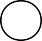  settimanale mensile    annuale Altro (specificare)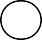 Modalità di svolgimento *Scegliere solo una delle seguenti voci.  iniziativa svolta solo online passare alla domanda 6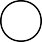  iniziativa svolta in modalità mista (in parte in presenza e in parte on line)  iniziativa svolta solo in presenza 5.a Luogo di svolgimento *Rispondere solo se l’iniziativa si è svolta in modalità mista o in presenza.Scegliere solo una delle seguenti: Italia  Altro Paese Luogo di svolgimento *Rispondere solo se l’iniziativa si è svolta in modalità mista o in presenza e in Italia.Fino a un max di 5 indicazioniInserire il nome della città/comune sede principale dell'iniziativa *Altro luogo di svolgimento (non obbligatorio)Inserire il nome della città/comune dell'eventuale altra sede dell'iniziativa Altro luogo di svolgimento (non obbligatorio)Inserire il nome della città/comune dell'eventuale altra sede dell'iniziativa Altro luogo di svolgimento (non obbligatorio)Inserire il nome della città/comune dell'eventuale altra sede dell'iniziativa Altro luogo di svolgimento (non obbligatorio)Inserire il nome della città/comune dell'eventuale altra sede dell'iniziativa Specificare in quale Paese diverso dall’Italia si è svolta l’iniziativa *Rispondere solo se l’iniziativa si è svolta in modalità mista o in presenza e in Altro PaeseScrivere la propria risposta qui:6. Referente: cognome e nome *Scrivere la propria risposta qui:Indicare la persona che ha un ruolo di coordinamento dell'iniziativa, anche quando l'organizzatore principale sia un altro partner. Può capitare che esistano più soggetti referenti pari ruolo nell'iniziativa: in questi casi, si suggerisce di indicare il referente singolo in questo campo e di utilizzare il campo “Note” per inserire gli ulteriori nominativi alla pari.7. Dipartimento o Centro universitario di riferimento *Scegliere solo una delle seguenti voci Dipartimento di Biologia, Ecologia e Scienze della Terra     Dipartimento di Chimica e Tecnologie Chimiche  Dipartimento di Culture, Educazione e Società – DICES Dipartimento di Economia, Statistica e Finanza "Giovanni Anania"- DESF  Dipartimento di Farmacia e Scienze della Salute e della Nutrizione  Dipartimento di Fisica Dipartimento di Ingegneria Civile Dipartimento di Ingegneria dell’Ambiente - (DIAM) Dipartimento di Ingegneria Informatica, Modellistica, Elettronica e Sistemistica  Dipartimento di Ingegneria Meccanica, Energetica e Gestionale Dipartimento di Matematica e Informatica Dipartimento di Scienze Aziendali e Giuridiche  Dipartimento di Scienze Politiche e Sociali Dipartimento di Studi Umanistici Centro Arti Musica e Spettacolo Centro Editoriale e Librario  Centro ICT d’Ateneo Centro Linguistico di Ateneo   Centro Sanitario Centro Ricerche sulle Culture dell’Abitare (Ce.R.C.A.)  Istituto di Studi Penalistici "Alimena" – ISPA  Storia culturale del clima: fonti umanistiche, interpretazioni scientifiche “P. A. Foscarini”  Museo di Storia Naturale della Calabria ed Orto Botanico – MUSNOB Rimuseum – Museo per l’Ambiente CDE - Centro di Documentazione Europea  Centro Residenziale Centro Women's Studies "Milly Villa"  Sistema bibliotecario di Ateneo  CUG – Comitato Unico Garanzia CRUC – Circolo Ricreativo Università della Calabria     CUS – Centro Universitario Sportivo PUP - Polo Universitario Penitenziario della Calabria  Area Ricerca, innovazione e impatto sociale (ex LIO) CEEGC - Centro di Eccellenza e Gestione della Conoscenza Altro (specificare)8. NoteScrivere la propria risposta qui:Eventuali note esplicative sulle informazioni inserite nella sezione (es. inserire ulteriori nominativi di referenti dell’iniziativa interni al Dipartimento/Centro) (es. inserire ulteriori nominativi di referenti dell’iniziativa interni al Dipartimento/Centro)9. Ente organizzatore *Individuare l'ente organizzatore principale dell'iniziativa.Scegliere solo una delle seguenti voci: Università della Calabria 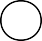  Altra università Altro ente pubblico Ente privato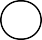 9a. Indicare se si tratta di una iniziativa interdipartimentale *Rispondere solo se l’ente organizzatore è “Università della Calabria” Si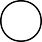  No9b. Selezionare gli altri Dipartimenti e/o Centri universitari coinvolti nell'organizzazione dell'iniziativa *Rispondere solo se l’ente organizzatore è “Università della Calabria” e se l’iniziativa è interdipartimentaleScegliere una o più delle seguenti opzioni: Dipartimento di Scienze Aziendali e Giuridiche  Dipartimento di Matematica e Informatica  Dipartimento di Ingegneria Meccanica, Energetica e Gestionale Dipartimento di Ingegneria Informatica, Modellistica, Elettronica e Sistemistica Dipartimento di Ingegneria dell’Ambiente  Dipartimento di Ingegneria Civile Dipartimento di Biologia, Ecologia e Scienze della Terra                  Dipartimento di Scienze Politiche e Sociali Dipartimento di Farmacia e Scienze della Salute e della Nutrizione Dipartimento di Economia, Statistica e Finanza "Giovanni Anania"           Dipartimento di Culture, Educazione e Società Dipartimento di Chimica e Tecnologie Chimiche         Dipartimento di Studi Umanistici Centro Arti Musica e Spettacolo  Centro Editoriale e Librario  Centro ICT d’Ateneo Centro Linguistico di Ateneo  Centro Sanitario Centro Ricerche sulle Culture dell’Abitare (Ce.R.C.A.)       Istituto di Studi Penalistici "Alimena" ISPA Storia culturale del clima: fonti umanistiche, interpretazioni scientifiche “P. A. Foscarini”  MUSNOB - Museo di Storia Naturale della Calabria ed Orto Botanico  RIMUSEUM – Museo per l’Ambiente CDE - Centro di Documentazione Europea  Centro Residenziale Centro Women's Studies "Milly Villa"  Sistema bibliotecario di Ateneo  CUG – Comitato Unico Garanzia CRUC – Circolo Ricreativo Università della Calabria  CUS – Centro Universitario Sportivo PUP - Polo Universitario Penitenziario della Calabria Area Ricerca, innovazione e impatto sociale (ex LIO)  Polo comunicazione Polo educativo  Ufficio Orientamento9c. Specificare denominazione dell'ente organizzatore esterno *Rispondere solo se l’ente organizzatore è “Altro ente pubblico” oppure “Ente privato”Scrivere la propria risposta qui:10. Collaborazioni con altri Enti - ruoloScrivere la propria risposta qui:Indicare altri soggetti coinvolti oltre a quelli segnalati, e il relativo ruolo nell’iniziativa.Max 500 caratteri spazi inclusi.11. Temi ERC *Scegliere una o più delle seguenti opzioni  LS9 Applied Life Sciences, Biotechnology, and Molecular and Biosystems Engineering LS8 Ecology, Evolution and Environmental Biology  LS7 Applied Medical Technologies, Diagnostics, Therapies and Public Health   LS6 Immunity and Infection LS5 Neuroscience and Neural Disorders LS4 Physiology, Pathophysiology and Endocrinology    LS3 Cellular and Developmental Biology LS2 Genetics, ’Omics’, Bioinformatics and Systems Biology LS1 Molecular Biology, Biochemistry, Structural Biology and Molecular Biophysics PE10 Earth System Science PE9 Universe Sciences PE8 Products and Processes Engineering PE7 Systems and Communication Engineering  PE6 Computer Science and Informatics  PE5 Synthetic Chemistry and Materials   PE4 Physical and Analytical Chemical Sciences  PE3 Condensed Matter Physics  PE2 Fundamental Constituents of Matter PE1 Mathematics PE1 Mathematics SH6 The Study of the Human Past  SH5 Cultures and Cultural Production SH4 The Human Mind and Its Complexity  SH3 The Social World, Diversity, Population SH2 Institutions, Values, Environment and Space  SH1 Individuals, Markets and Organisations12. Aree scientifiche *Scegliere una o più delle seguenti opzioni  Area 14 – Scienze politiche e sociali Area 13 – Scienze economiche e statistiche  Area 12 – Scienze giuridiche Area 11b – Scienze psicologiche Area 11a – Scienze storiche, filosofiche e pedagogiche Area 10 – Scienze dell’antichità, filologico-letterarie e storico-artistiche  Area 9 – Ingegneria industriale e dell’informazione Area 8b – Ingegneria civile  Area 8a – Architettura Area 7 – Scienze agrarie e veterinarie  Area 6 – Scienze mediche Area 5 – Scienze biologiche    Area 4 – Scienze della Terra  Area 3 – Scienze chimiche Area 2 – Scienze fisiche Area 1 – Scienze matematiche e informatiche 13. Categoria PE  *È possibile che una singola iniziativa possa trovarsi a cavallo su diverse categorie o prevedere sotto-azioni in diverse categorie. Si richiede, tuttavia, di indicare solo la categoria più rilevante per le caratteristiche complessive e gli obiettivi di coinvolgimento dell'iniziativa. Qualora l'attività non sia classificabile tra le nove categorie indicate, spuntare "altre iniziative di Public Engagement". In questo caso è importante che nella successiva sezione emerga chiaramente il carattere di Public Engagement dell'iniziativa.Scegliere solo una delle seguenti voci. Organizzazione di concerti, spettacoli teatrali, rassegne cinematografiche, eventi sportivi, mostre, esposizioni e/o altri eventi di pubblica utilità aperti alla comunità (a) Pubblicazioni (cartacee e digitali) dedicate al pubblico non accademico; produzione di      programmi radiofonici e televisivi; pubblicazione e gestione di siti web e altri canali social di comunicazione e divulgazione scientifica (escluso il sito istituzionale dell’ateneo) (b) Organizzazione di iniziative di valorizzazione, consultazione e condivisione della ricerca (es. eventi di interazione tra ricercatori e pubblici, dibattiti, festival e caffè scientifici, consultazioni on line) (c) Iniziative di tutela della salute (es. giornate informative e di prevenzione, campagne di                               screening e di sensibilizzazione) (d) Attività di coinvolgimento e interazione con il mondo della scuola (es. simulazioni, esperimenti hands-on, altre attività laboratoriali, didattica innovativa, children university); sono  esclusi i corsi di formazione e aggiornamento rivolti agli insegnanti e le iniziative di Alternanza              Scuola Lavoro (e) Partecipazione alla formulazione di programmi di pubblico interesse (policy-making) (f) Partecipazione a progetti di sviluppo urbano o valorizzazione del territorio (g) Iniziative di democrazia partecipativa (es. consensus conferences, citizen panel, ecc.) (h) Iniziative di co-produzione di conoscenza (es. citizen science, contamination lab, ecc.) (i) Altre iniziative di Public Engagement (j)14. Tipologia di coinvolgimentoCompilazione automatica del sistema15. Obiettivi *Scrivere la propria risposta qui:Obiettivi specifici coerenti con la categoria di iniziativa di PE indicata in precedenza e di                       destinatari della stessa. Evidenziare, ove possibile, la coerenza con la missione e gli obiettivi strategici nei documenti programmatici dell'Unical e/o del/i Dipartimento/i.max 500 caratteri spazi inclusi16. Obiettivi di Sviluppo Sostenibile *Selezionare uno o più tra gli obiettivi di sviluppo sostenibile dell'Agenda 2030 dell'ONU per segnalare se l'iniziativa contribuisce alla realizzazione di alcuni dei traguardi. Scegliere una o più delle seguenti opzioni : Obiettivo 1. Porre fine ad ogni forma di povertà nel mondo Obiettivo 2. Porre fine alla fame, raggiungere la sicurezza alimentare, migliorare la nutrizione e promuovere un’agricoltura sostenibile Obiettivo 3. Assicurare la salute e il benessere per tutti e per tutte le età Obiettivo 4. Fornire un’educazione di qualità, equa ed inclusiva, e opportunità di  apprendimento per tutti Obiettivo 5. Raggiungere l’uguaglianza di genere ed emancipare tutte le donne e le ragazze Obiettivo 6. Garantire a tutti la disponibilità e la gestione sostenibile dell’acqua e delle strutture  igienico-sanitarie Obiettivo 7. Assicurare a tutti l’accesso a sistemi di energia economici, affidabili, sostenibili e    moderni Obiettivo 8. Incentivare una crescita economica duratura, inclusiva e sostenibile,  un’occupazione piena e produttiva ed un lavoro dignitoso per tutti Obiettivo 9. Costruire un'infrastruttura resiliente e promuovere l'innovazione ed una       industrializzazione equa, responsabile e sostenibile Obiettivo 10. Ridurre le disuguaglianze all'interno dei e fra i Paesi Obiettivo 11. Rendere le città e gli insediamenti umani inclusivi, sicuri, duraturi e sostenibili Obiettivo 12. Garantire modelli sostenibili di produzione e di consumo Obiettivo 13. Promuovere azioni, a tutti i livelli, per combattere il cambiamento climatico Obiettivo 14. Conservare e utilizzare in modo durevole gli oceani, i mari e le risorse marine per  uno sviluppo sostenibile Obiettivo 15. Proteggere, ripristinare e favorire un uso sostenibile dell’ecosistema terrestre Obiettivo 16. Promuovere società pacifiche e inclusive per uno sviluppo sostenibile Obiettivo 17. Rafforzare i mezzi di attuazione e rinnovare il partenariato mondiale per lo                   sviluppo sostenibileOppure Non applicabile/l’iniziativa non contribuisce al raggiungimento degli obiettivi di sviluppo sostenibile Agenda Onu 203017. Breve descrizione *Scrivere la propria risposta qui:Descrizione sintetica dell’iniziativa. Si deve percepire quali sono state le principali azioni realizzate, in quali tempi, rivolte a chi, i metodi e gli strumenti.max 1500 caratteri spazi inclusi18. Destinatari *Scegliere una o più delle seguenti opzioni Cittadini Istituzioni pubbliche Terzo settore/ONG  Media Scuole  Imprese  Enti locali  Enti religiosi Ordini professionali Persone in condizione di svantaggio sociale (es. in povertà, con disabilità, dipendenze, immigrati, detenuti ed ex detenuti, tossicodipendenti ed ex tossicodipendenti, ecc.) Altro (specificare)19. Dimensione Geografica *Scegliere solo una delle seguenti voci Internazionale Nazionale Regionale Locale20. Strumenti di monitoraggio *Indicare gli strumenti utilizzati per registrare le presenze o il numero di destinatari raggiunti con i mediaScegliere una o più delle seguenti opzioni Iscrizione online/email Contatori accessi a risorse web e social network Tiratura/audience Media (Tv/giornali/radio) Tiratura pubblicazioni divulgative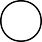  Documentazione video/fotografica Stime documentate di enti terzi (es. questura) Fogli presenze Altro (specificare):  Le presenze non vengono monitorate passare alla domanda 2120a. Pubblico presente/partecipante *Rispondere solo se alla domanda 20 NON si è risposto “le presenze non vengono monitorate”.Indicare il numero di partecipanti/presenti all'iniziativa. Scegliere solo una delle seguenti voci  fino a 50 51-100 101-200 201-300 301-500 oltre 500 Non applicabile20b. Pubblico raggiunto attraverso risorse web/social, pubblicazioni divulgative *Rispondere solo se alla domanda 20 NON si è risposto “le presenze non vengono monitorate”.Indicare il numero di destinatari complessivamente raggiunti attraverso risorse web/social, pubblicazioni divulgative, ecc.Scegliere solo una delle seguenti voci  fino a 100 101-300 301-500 1001-5000 oltre 5000Non applicabile21. Monitoraggio del gradimento *Indicare se è stato utilizzato un sistema di valutazione del gradimento dell'iniziativa da parte del pubblico partecipante/raggiunto e di quale sistema si tratta.Scegliere una o più delle seguenti opzioni  Si, questionario online Si, questionario in presenza Altro strumento (specificare quale)oppure no, non è stato rilevato il gradimento22. Budget complessivo (in Euro) *Si intende il budget finanziario complessivo direttamente legato all'organizzazione/gestione dell'iniziativa di Public Engagement. Quando l'iniziativa è una sotto-attività di un progetto più ampio non considerabile complessivamente come Public Engagement, è necessario scorporare e riportare solo il budget direttamente dedicato. Quando la compilazione avvenga prima che l'iniziativa sia conclusa indicare il budget previsto/stimato.Scegliere solo una delle seguenti voci : 0 passare alla domanda 23 1-1000 € 1001-5.000 € 5.001-10.000 € 10.001-20.000 € 20.001-50.000 € oltre 50.000 € Dato non disponibile passare alla domanda 2322a. In caso di finanziamento esterno, indicare la tipologia *Rispondere solo se alla domanda 22 NON si è risposto “0” oppure “Dato non disponibile”.Scegliere una o più delle seguenti opzioni: finanziamenti privati finanziamenti pubblicioppure nessun finanziamento esterno passare alla domanda 2322b. Indicare la percentuale di finanziamento *Rispondere solo se alla domanda 22a NON si è risposto “nessun finanziamento esterno”.In questo campo possono essere inseriti solo numeri.Il totale deve essere al più 100% finanziamenti privati % finanziamenti pubblici23. Personale coinvolto *Accanto ad ogni categoria indicare il numero dei soggetti (personale interno) coinvolti in qualsiasi fase   organizzativa o di gestione dell'iniziativa (compresa la comunicazione) e una stima dell'impegno orario complessivo (per categoria). Questo consentirà di stimare quanto tempo e investimento è stato dedicato al Public Engagement da parte di ciascun Dipartimento e complessivamente nell’Ateneo negli anni considerati.N.B. Non va inserito il numero di studenti/stagisti partecipanti in qualità di destinatari dell'iniziativa  ma di collaboratori all'organizzazione/gestione della stessa.In questo campo possono essere inseriti solo numeri. Compilare almeno una risposta.24. NoteEventuali note esplicative sulle informazioni inserite nella sezioneScrivere la propria risposta qui:25. Parole chiaveFino a un massimo di 3 risposteParola chiave 1Parola chiave 2Parola chiave 326. Sito dedicato, pagine o canali Social, ecc.Riportare URL27. Allegati: programma, immagini, rassegna stampa, ecc.È possibile caricare più file, si suggerisce di riportare separatamente una sola immagine rappresentativa (pubblicabile) e raggruppare l'eventuale documentazione fotografica completa in una cartella zippata o in un unico file pdf. Si suggerisce di raggruppare l'eventuale rassegna stampa in un unico file pdf.Selezionare al massimo 10 file per l'upload